		GOVERNO FEDERAL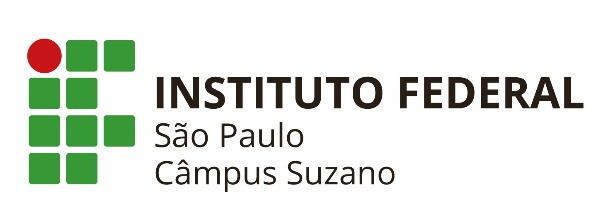  MINISTÉRIO DA EDUCAÇÃOIFSP - CÂMPUS SUZANOEDITAL N° 806, DE 08 DE NOVEMBRO DE 2019.PROCESSO SELETIVO DO PROGRAMA BOLSA DE ENSINO PARA OS CURSOS TÉCNICOS E SUPERIORES  DO INSTITUTO FEDERAL DE EDUCAÇÃO, CIÊNCIA E TECNOLOGIA DE SÃO PAULO CÂMPUS SUZANO - BOLSAS REMANESCENTESO Diretor Geral do Instituto Federal de Educação, Ciência e Tecnologia de São Paulo Câmpus Suzano, no uso de suas atribuições, faz saber por meio do presente edital que estão abertas 02 (duas) vagas de Bolsa Ensino (bolsas remanescentes) para alunos dos cursos técnicos (concomitante/subsequente/integrado) e superior (tecnológico, bacharelado, licenciatura e pós-graduação) do Câmpus Suzano do IFSP, conforme critérios a seguir:DA PROPOSTA1.1 O presente edital tem por objetivo selecionar dois bolsistas de ensino para produção e realização de material audiovisual de apresentação do câmpus para discentes ingressantes.1.2 As bolsas contempladas neste edital referem-se a recurso restante daquele originalmente destinado às bolsas para monitoria no estúdio de gravação, conforme Edital n° 056, de 05 de fevereiro de 2019 e não aproveitado. SOBRE AS BOLSAS E CARGA HORÁRIA2.1 Serão concedidas duas bolsas no valor de R$200,00 cada, aos dois melhores projetos apresentados, conforme orientações do item 3 e critérios do item 4 abaixo. 2.2 Os discentes selecionados deverão concluir suas atividades até o final do período letivo, totalizando carga horária de 40 horas para cada um.2.3 A referida carga horária de atividades não poderá ser realizada durante os momentos das atividades regulares dos respectivos cursos, podendo, entretanto, ser cumprida remotamente. DOS OBJETIVOS E SELEÇÃO DOS BOLSISTAS3.1  Os objetivos da bolsa e as atribuições dos bolsistas são aquelas previstas nos itens 2 e 3.1 do referido Edital 056/2019, aplicados e direcionados às atividades de confecção de vídeo(s) de apresentação do câmpus, que será utilizado nos momentos de acolhida de ingressantes.3.2 A seleção será feita mediante submissão de projeto de material audiovisual destinado à apresentação introdutória do câmpus, seus espaços e setores, suas regras, sua dinâmica, dentre outros aspectos pertinentes.3.3 Este projeto deverá conter: Apresentação do proponente, com seus dados acadêmicos; descrição geral da proposta; justificativa; recursos necessários; participantes previstos; cronograma das atividades e, como anexo, um roteiro de vídeo conforme modelo anexo a este edital.3.3 Para realizar a inscrição, os discentes interessados deverão enviar os documentos previstos no item 3.3 acima ao endereço eletrônico <luis.orio@ifsp.edu.br>, até as 23h59 do dia 12 de novembro de 2019. DA CLASSIFICAÇÃO E INÍCIO DOS TRABALHOS4.1 As duas melhores propostas serão selecionadas considerando os seguintes critérios: cumprimento dos requisitos de inscrição; adequação ao modelo de roteiro; criatividade; observação da duração máxima prevista; protagonismo estudantil no material; exequibilidade.4.2 A avaliação das propostas será realizada pelo Diretor Adjunto Educacional, Prof. Wagner Garo; pela jornalista do câmpus, Mara Felippe; e pelo servidor Vinícius Lucas. 4.3 Os dois proponentes selecionados serão divulgados na quinta-feira, dia 14 de novembro de 2019 e as atividades previstas deverão começar imediatamente.4.4 Os dois proponentes selecionados deverão, obrigatoriamente, protagonizar os vídeos. DA INFRAESTRUTURA E DEMAIS INFORMAÇÕES 5.1 O estúdio de gravação do câmpus e seu equipamento ficará à disposição dos estudantes selecionados para a realização dos vídeos, em momentos que não colidam com a agenda de utilização da comunidade e os horários de aula dos discentes. 5.2 Mais informações pelo e-mail luis.orio@ifsp.edu.brSuzano, 08 de novembro de 2019. BRENO TEIXEIRA SANTOS FERNOCHIODiretor Geral Câmpus Suzano